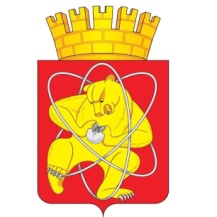 Городской округ «Закрытое административно – территориальное образование Железногорск Красноярского края»АДМИНИСТРАЦИЯ ЗАТО г. ЖЕЛЕЗНОГОРСКПОСТАНОВЛЕНИЕ24.07.2023                                                                                                                 1443г. ЖелезногорскО внесении изменений в постановление Администрации ЗАТО г. Железногорск от 20.05.2016 № 857 «Об утверждении Требований к порядку разработки и принятия правовых актов о нормировании в сфере закупок для обеспечения муниципальных нужд ЗАТО Железногорск, содержанию указанных актов и обеспечению их исполнения»В соответствии со статьей 19 Федерального закона от 05.04.2013 № 44-ФЗ «О контрактной системе в сфере закупок товаров, работ, услуг для обеспечения государственных и муниципальных нужд», руководствуясь постановлением Правительства Российской Федерации от 18.05.2015 № 476 «Об утверждении общих требований к порядку разработки и принятия правовых актов о нормировании в сфере закупок, содержанию указанных актов и обеспечению их исполнения», Уставом ЗАТО Железногорск, ПОСТАНОВЛЯЮ:1. Внести изменение в постановление Администрации ЗАТО г. Железногорск от 20.05.2016 № 857 «Об утверждении Требований к порядку разработки и принятия правовых актов о нормировании в сфере закупок для обеспечения муниципальных нужд ЗАТО Железногорск, содержанию указанных актов и обеспечению их исполнения», изложив абзац 4 подпункта «б» пункта 1 приложения к постановлению в новой редакции:«Под муниципальными органами в настоящих Требованиях понимаются: Администрация ЗАТО г. Железногорск, Совет депутатов ЗАТО г. Железногорск, Счетная палата ЗАТО Железногорск, МКУ «Управление образования» в отношении себя и муниципальных образовательных учреждений, МКУ «Управление культуры» в отношении себя и муниципальных учреждений культуры и образовательных учреждений в сфере культуры, МКУ «Управление физической культуры и спорта» в отношении себя и муниципальных спортивных учреждений и образовательных учреждений в сфере физической культуры и спорта.».2. Отделу закупок Администрации ЗАТО г. Железногорск разместить настоящее постановление в единой информационной системе в сфере закупок в информационно-телекоммуникационной сети «Интернет». 3. Управлению внутреннего контроля Администрации ЗАТО г. Железногорск 
(В.Г. Винокурова) довести до сведения населения настоящее постановление через газету «Город и горожане». 4. 	Отделу общественных связей Администрации ЗАТО г. Железногорск (И.С. Архипова) разместить настоящее постановление на официальном сайте Администрации ЗАТО г. Железногорск в информационно-телекоммуникационной сети «Интернет».5. Муниципальным органам ЗАТО Железногорск довести настоящее постановление до сведения муниципальных казенных учреждений,  муниципальных бюджетных учреждений и муниципальных предприятий.Контроль над исполнением настоящего постановления возложить на первого заместителя Главы ЗАТО г.Железногорск по стратегическому планированию, экономическому развитию и финансам Т.В. Голдыреву.Настоящее постановление вступает в силу после его официального опубликования в единой информационной системе в сфере закупок в информационно-телекоммуникационной сети «Интернет».Глава ЗАТО г. Железногорск                                                                     Д.М. Чернятин